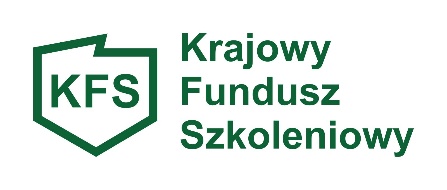 ANKIETA
BADAJĄCA ZAPOTRZEBOWANIE NA KSZTAŁCENIE USTAWICZNEPRACOWNIKÓW I PRACODAWCÓW FINANSOWANE Z REZERWYKRAJOWEGO FUNDUSZU SZKOLENIOWEGO W 2024 ROKUPowiatowy Urząd Pracy w Świebodzinie zaprasza Pracodawców zainteresowanych ubieganiem się w 2024 roku o finansowanie działań obejmujących kształcenie ustawiczne pracowników i pracodawców 
z Rezerwy Krajowego Funduszu Szkoleniowego do wypełnienia niniejszej ankiety, która ma na celu oszacowanie zapotrzebowania na środki rezerwy KFS w powiecie świebodzińskim w 2024 roku. Priorytety wydatkowania środków rezerwy KFS ustalone przez Radę Rynku Pracy w roku 2024:Wsparcie kształcenia ustawicznego pracowników Centrów Integracji Społecznej, Klubów Integracji Społecznej, Warsztatów Terapii Zajęciowej, Zakładów Aktywności Zawodowej, członków lub pracowników spółdzielni socjalnych oraz pracowników zatrudnionych w podmiotach posiadających status przedsiębiorstwa społecznego wskazanych na liście/rejestrze przedsiębiorstw społecznych prowadzonym przez MRiPS.Wsparcie kształcenia ustawicznego osób z orzeczonym stopniem niepełnosprawności. Wsparcie kształcenia ustawicznego osób, które mogą udokumentować wykonywanie przez co najmniej 15 lat prac w szczególnych warunkach lub o szczególnym charakterze, a którym nie przysługuje prawo do emerytury pomostowej. Wsparcie kształcenia ustawicznego w obszarach/branżach kluczowych dla rozwoju powiatu/ województwa wskazanych w dokumentach strategicznych/planach rozwoju.W ramach tego priorytetu może być finansowane kształcenie ustawiczne na podstawie:Strategii Rozwoju Gminy Świebodzin do 2030 r.Jako obszary/branże wymagające szczególnego wsparcia w postaci różnego typu kształcenia na terenie działania Urzędu uznano:NAZWA I ADRES SIEDZIBY PRACODAWCY: ……………………………………………………………………………………………….………………………………………………………………………………………………………………………………………………………………………..…….………………………………………………………………….……………………………………………LICZBA ZATRUDNIONYCH PRACOWNIKÓW: ……………………………⎕  mikroprzedsiębiorstwo (zatrudniające od 1 do 9 pracowników)	⎕  małe przedsiębiorstwo (zatrudniające od 10 do 49 pracowników)⎕  średnie przedsiębiorstwo (zatrudniające od 50 do 249 pracowników)⎕  inne przedsiębiorstwo (zatrudniające więcej niż 250 pracowników)PLANOWANY TERMIN REALIZACJI DZIAŁAŃ OBEJMUJĄCYCH KSZTAŁCENIE USTAWICZNE: ……………………………………………………………………………………………………………………………………………………………..…………………………………PROSZĘ WSKAZAĆ Z JAKICH DZIAŁAŃ FINANSOWANYCH ZE ŚRODKÓW REZERWY KRAJOWEGO FUNDUSZU SZKOLENIOWEGO CHCIELIBY PAŃSTWO SKORZYSTAĆ W 2024 ROKU: Ankieta ma charakter badawczy i nie stanowi zobowiązania dla żadnej ze stron.  Informujemy, że zapotrzebowanie na środki rezerwy KFS nie jest podstawą ich przyznania. Nabór wniosków zostanie ogłoszony po otrzymaniu przez Powiatowy Urząd Pracy w Świebodzinie środków.Wypełnioną ankietę należy przesłać na adres e-mail: wioleta@pup.swiebodzin.pl lub dostarczyć osobiście do Powiatowego Urzędu Pracy w Świebodzinie najpóźniej do dnia 25.01.2024 r.  W przypadku pytań proszę o kontakt: 68 38 210 62Za wypełnienie ankiety serdecznie dziękujemy. Obszar / branżaPKD (przeważające) PracodawcyBudownictwoSekcja F kody od 41 do 43Transport i gospodarka magazynowaSekcja H kody od 49 do 53Rodzaj działaniaPlanowane działania w ramach środków z rezerwy KFSPlanowane działania w ramach środków z rezerwy KFSPlanowane działania w ramach środków z rezerwy KFSPlanowane działania w ramach środków z rezerwy KFSPlanowane działania w ramach środków z rezerwy KFSPlanowane działania w ramach środków z rezerwy KFSPlanowane działania w ramach środków z rezerwy KFSPlanowane działania w ramach środków z rezerwy KFSRodzaj działaniaPriorytet AWsparcie kształcenia ustawicznego pracowników Centrów Integracji Społecznej, Klubów Integracji Społecznej, Warsztatów Terapii Zajęciowej, Zakładów Aktywności Zawodowej, członków lub pracowników spółdzielni socjalnych oraz pracowników zatrudnionych w podmiotach posiadających status przedsiębiorstwa społecznego wskazanych na liście/rejestrze przedsiębiorstw społecznych prowadzonym przez MRiPS.Priorytet AWsparcie kształcenia ustawicznego pracowników Centrów Integracji Społecznej, Klubów Integracji Społecznej, Warsztatów Terapii Zajęciowej, Zakładów Aktywności Zawodowej, członków lub pracowników spółdzielni socjalnych oraz pracowników zatrudnionych w podmiotach posiadających status przedsiębiorstwa społecznego wskazanych na liście/rejestrze przedsiębiorstw społecznych prowadzonym przez MRiPS.Priorytet BWsparcie kształcenia ustawicznego osób z orzeczonym stopniem niepełnosprawności.Priorytet BWsparcie kształcenia ustawicznego osób z orzeczonym stopniem niepełnosprawności.Priorytet CWsparcie kształcenia ustawicznego osób, które mogą udokumentować wykonywanie przez co najmniej 15 lat prac w szczególnych warunkach lub o szczególnym charakterze, a którym nie przysługuje prawo do emerytury pomostowej. Priorytet CWsparcie kształcenia ustawicznego osób, które mogą udokumentować wykonywanie przez co najmniej 15 lat prac w szczególnych warunkach lub o szczególnym charakterze, a którym nie przysługuje prawo do emerytury pomostowej. Priorytet DWsparcie kształcenia ustawicznego 
w obszarach/branżach kluczowych dla rozwoju powiatu/ województwa wskazanych w dokumentach strategicznych/ planach rozwoju.Priorytet DWsparcie kształcenia ustawicznego 
w obszarach/branżach kluczowych dla rozwoju powiatu/ województwa wskazanych w dokumentach strategicznych/ planach rozwoju.Rodzaj działaniaPlanowana liczba osóbSzacowane kosztyPlanowana liczba osóbSzacowane kosztyPlanowana liczba osóbSzacowane kosztyPlanowana liczba osóbSzacowane kosztyKursyStudia podyplomoweEgzaminy umożliwiające uzyskanie dokumentów potwierdzających nabycie umiejętności, kwalifikacji lub uprawnień zawodowychBadania lekarskie i psychologiczne wymagane do podjęcia kształcenia lub pracy zawodowej po ukończonym kształceniuUbezpieczenieod następstw nieszczęśliwych wypadków w związku z podjętym kształceniemCAŁKOWITA WARTOŚĆ ŚRODKÓW (w zł.):